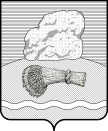 РОССИЙСКАЯ ФЕДЕРАЦИЯКалужская областьДуминичский районАдминистрация сельского поселения«СЕЛО ЧЕРНЫШЕНО» ПОСТАНОВЛЕНИЕ26 апреля 2019 года						                    	   № 27«Об исключении объектов адресации
 из адресного реестра ФИАС»              В соответствии с Федеральными законами от 06.10.2003 № 131-ФЗ «Об общих принципах организации местного самоуправления в Российской Федерации», от 28.12.2014 № 443-ФЗ «О федеральной информационной адресной системе и о внесении изменений в Федеральный закон «Об общих принципах организации местного самоуправления в Россий-ской Федерации», постановлением правительства Российской Федерации от 19.11.2014 № 1221 «Об утверждении Правил присвоения, изменения и аннулирования адресов», руководствуясь Приказом №4  «О присвоении номеров жилому фонду и зданиям сферы обслуживания с.Чернышено», утвержденным постановлением главы администрации Чернышенского сельского совета  от 17.02.2004 г., на основании проведенной инвентаризации, заключения комиссии по списанию материальных запасов и основных средств, находящихся в оператив-ном управлении администрации сельского поселения «Село Чернышено»  от  24 апреля  2019 г., в целях упорядочения адресной схемы   постановляю:1.Исключить из адресного реестра Федеральной информационной адресной системы (ФИАС) объекты адресации:2.Настоящее постановление вступает в силу с даты его обнародования.Глава администрации 						Эвергетова Т.Н.Наименование адресаПричина аннулирования адреса объекта адресацииGUID ФИАСКадастровый номерРоссийская Федерация Калужская Область, Думиничский муниципальный район, Сельское поселение село Чернышено, Чернышено Село, Ильина Переулок, Дом 13Списание1187a4b1-2159-43a7-acf3-8055fccbb939	На кадастровый учет не ставился Российская Федерация Калужская Область, Думиничский муниципальный район, Сельское поселение село Чернышено, Чернышено Село, Молодежная Улица, Дом 10 Ошибочно внесен в ФИАСf8d762e7-a4d6-4ec2-a782-c22f0475c64fНа кадастровый учет не ставилсяРоссийская Федерация Калужская Область, Думиничский муниципальный район, Сельское поселение село Чернышено, Чернышено Село, Молодежная Улица, Дом 12 Ошибочно внесен в ФИАС8db2255f-2ec9-4807-8e9f-fe32be52a63aНа кадастровый учет не ставилсяРоссийская Федерация Калужская Область, Думиничский муниципальный район, Сельское поселение село Чернышено, Чернышено Село, Молодежная Улица, Дом 14 Ошибочно внесен в ФИАС4dbc52d4-d394-4ac3-b722-c7606c673724На кадастровый учет не ставилсяРоссийская Федерация Калужская Область, Думиничский муниципальный район, Сельское поселение село Чернышено, Чернышено Село, Молодежная Улица, Дом 16 Ошибочно внесен в ФИАС4ff3b739-7bf7-4891-973f-12626091bc8dНа кадастровый учет не ставилсяРоссийская Федерация Калужская Область, Думиничский муниципальный район, Сельское поселение село Чернышено, Чернышено Село, Молодежная Улица, Дом 18 Ошибочно внесен в ФИАС96c1604d-973c-4a44-a3c4-8751cd527231На кадастровый учет не ставилсяРоссийская Федерация Калужская Область, Думиничский муниципальный район, Сельское поселение село Чернышено, Чернышено Село, Молодежная Улица, Дом 20 Ошибочно внесен в ФИАС4f0c57b3-7111-4558-958f-d12e072bfbcfНа кадастровый учет не ставилсяРоссийская Федерация Калужская Область, Думиничский муниципальный район, Сельское поселение село Чернышено, Чернышено Село, Молодежная Улица, Дом 22 Ошибочно внесен в ФИАС68f81cb3-96f1-458c-8e0a-4443b5e9d077На кадастровый учет не ставилсяРоссийская Федерация Калужская Область, Думиничский муниципальный район, Сельское поселение село Чернышено, Чернышено Село, Молодежная Улица, Дом 24 Ошибочно внесен в ФИАС9190dfbf-2456-40ce-b4b2-db8c93294fdf	На кадастровый учет не ставилсяРоссийская Федерация Калужская Область, Думиничский муниципальный район, Сельское поселение село Чернышено, Чернышено Село, Молодежная Улица, Дом 26Ошибочно внесен в ФИАС6d4d087d-df5e-449b-84b6-b1fcc5316ce9	На кадастровый учет не ставилсяРоссийская Федерация Калужская Область, Думиничский муниципальный район, Сельское поселение село Чернышено, Чернышено Село, Молодежная Улица, Дом 28 Ошибочно внесен в ФИАС9d860148-91b2-44ee-a48f-1b6de6f3098bНа кадастровый учет не ставилсяРоссийская Федерация Калужская Область, Думиничский муниципальный район, Сельское поселение село Чернышено, Чернышено Село, Молодежная Улица, Дом 30 Ошибочно внесен в ФИАСd01b901e-1395-4ead-b52c-41c60dab13d7На кадастровый учет не ставилсяРоссийская Федерация Калужская Область, Думиничский муниципальный район, Сельское поселение село Чернышено, Чернышено Село, Пролетарская Улица, Дом 25 Ошибочно внесен в ФИАС6190fbff-f47f-4880-92e2-854c4e90d184На кадастровый учет не ставился